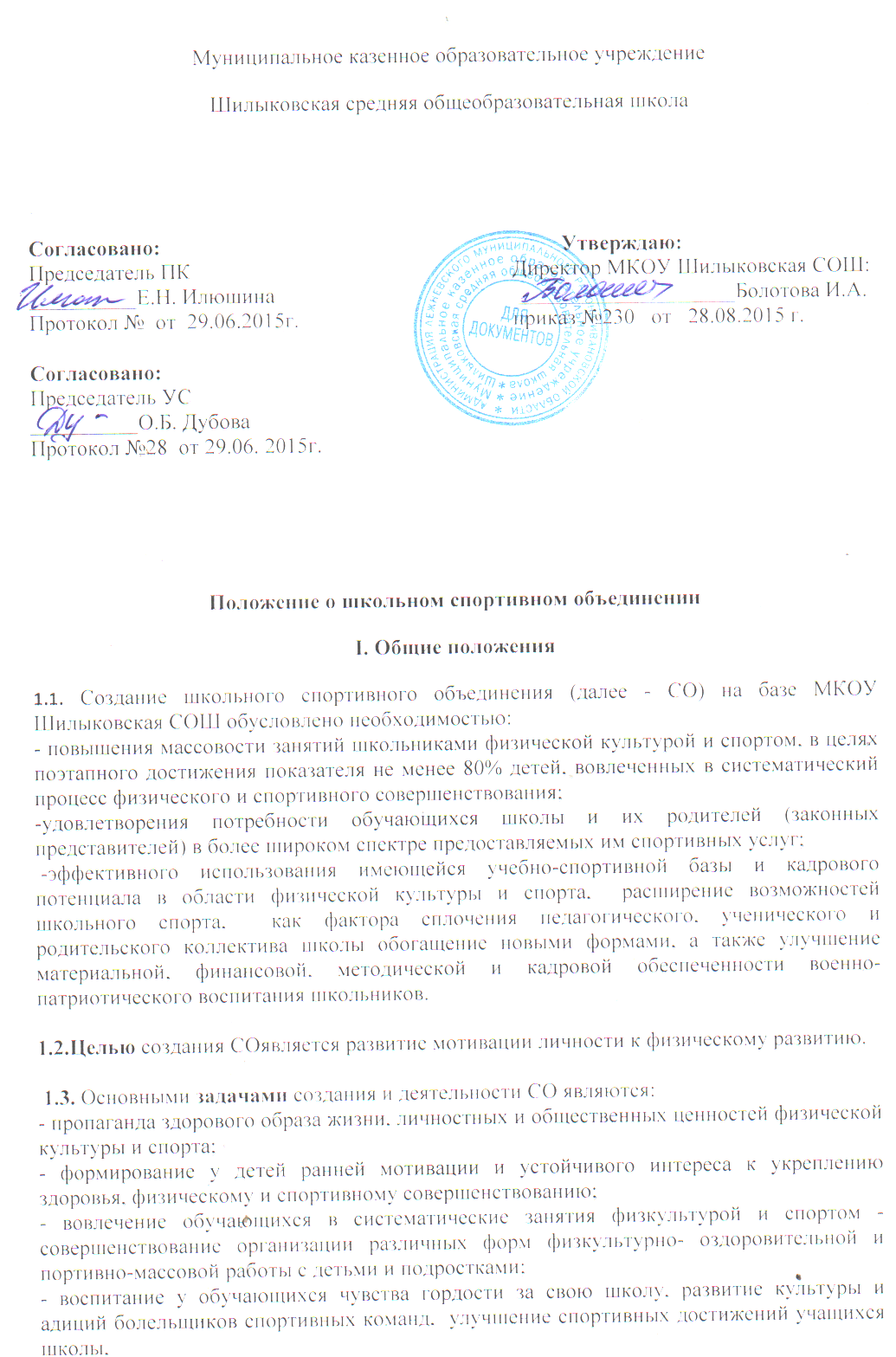 Муниципальное казенное образовательное учреждениеШилыковская средняя общеобразовательная школаПоложение о школьном спортивном объединенииI. Общие положения1.1. Создание школьного спортивного объединения (далее - СО) на базе МКОУ Шилыковская СОШ обусловлено необходимостью:- повышения массовости занятий школьниками физической культурой и спортом, в целях поэтапного достижения показателя не менее 80% детей, вовлеченных в систематический процесс физического и спортивного совершенствования; - удовлетворения потребности обучающихся школы и их родителей (законных представителей) в более широком спектре предоставляемых им спортивных услуг; - эффективного использования имеющейся учебно-спортивной базы и кадрового потенциала в области физической культуры и спорта,  расширение возможностей школьного спорта,  как фактора сплочения педагогического, ученического и родительского коллектива школы обогащение новыми формами, а также улучшение материальной, финансовой, методической и кадровой обеспеченности военно-патриотического воспитания школьников.1.2.Целью создания СОявляется развитие мотивации личности к физическому развитию. 1.3. Основными задачами создания и деятельности СО являются: - пропаганда здорового образа жизни, личностных и общественных ценностей физической культуры и спорта;- формирование у детей ранней мотивации и устойчивого интереса к укреплению здоровья, физическому и спортивному совершенствованию;- вовлечение обучающихся в систематические занятия физкультурой и спортом - совершенствование организации различных форм физкультурно- оздоровительной и портивно-массовой работы с детьми и подростками;- воспитание у обучающихся чувства гордости за свою школу, развитие культуры и адиций болельщиков спортивных команд,  улучшение спортивных достижений учащихся школы, - расширение видов внеурочной деятельности.1.4. Достижение указанных целей и задач осуществляется в единстве с общими образовательными и воспитательными целями школы.1.5. Школьное спортивное объединение создается как на базе объединений дополнительного образования детей физкультурно- спортивной направленности.1.6. Решение о создании СО принимается администрацией школы по инициативе обучающихся с учетом наличия кадровых, материальных, финансовых и иных условий.1.7. Положение оСО утверждается директором школы.1.8.СО может иметь собственное наименование, флаг и спортивную эмблему и является одной из форм ученического самоуправления в школе.1.9.Деятельность СО осуществляется в соответствии с Законом РФ «Об образовании», Законом РФ «О физической культуре и спорте в Российской Федерации», распоряжением Комитета по образованию от 01.07.2004 № 291-р «Об упорядочении деятельности образовательных учреждений по развитию дополнительного образования детей на базе учреждений общего и начального профессионального образования», Уставом МКОУ Шилыковская СОШ, Положением о школьном спортивном объединении. II. Основы деятельности2.1. Основными принципами создания и деятельности ШСО являются добровольность, равноправие, сотрудничество детей и взрослых, самоуправление и соблюдение законности. 2.2. Основной деятельностью ШСО являются: -Проведение широкой пропаганды физической культуры и спорта в образовательном учреждении. Информирование обучающихся образовательного учреждения и их родителей (законных представителей) о развитии спортивного движения, о массовых и индивидуальных формах физкультурно-оздоровительной и спортивной работы, используемых в образовательном учреждении.-Содействие в реализации образовательных программ дополнительного образования детей физкультурно-спортивной, спортивно-технической, туристско-краеведческой и военно-патриотической направленности.	-Проведение спортивно-массовых мероприятий и соревнований среди обучающихся.	-Создание и подготовка команд обучающихся по различным видам спорта для участия в межшкольных, муниципальных, районных, областных, региональных и других уровнях соревнований.	-Подготовка к сдаче норм ГТО.-Организация различных форм активного и оздоровительного отдыха обучающихся.2.3. Деятельность СО должна быть согласована с планом работы школы, а также с календарным планом спортивных мероприятий школы.III. Права и обязанности членов спортивного объединения3.1. Членами СО могут быть обучающиеся МКОУ Шилыковская СОШ, педагогические работники, родители (законные представители) обучающихся, а также действующие спортсмены и ветераны спорта. 3.2. Все члены СО имеют равные права и несут равные обязанности.3.3. Член СО имеет право: -Избирать и быть избранным в руководящий орган СО.	-Участвовать во всех мероприятиях, проводимыхСО.- Вносить предложения по совершенствованию работыСО.- Использовать символикуСО.	-Входить в состав сборной командыСО.- Получать всю необходимую информацию о деятельностиСО.3.4. Члены СО обязаны: -Соблюдать Положение о школьном спортивном объединении.-Выполнять решения, принятые Советом СО.-Бережно относится к оборудованию, сооружениям и иному имуществу школы.-Показывать личный пример здорового образа жизни и культуры болельщика IV. Руководство деятельностью спортивного объединения4.1. Руководящим органом самоуправления ШСО является Совет СО, состоящий из одного, двух представителей:от каждого уровня обучающихся,родителей (законных представителей),педагогов, социальных партнеров клубавходящих в СО.4.2.В состав Совета ШСО входят, как правило, 6 – 11 человек.4.3. Обязанности между членами Совет СОраспределяет самостоятельно.4.4. Решения Совета СО правомочны, если на заседании присутствуют не менее 2/3 от общего числа членов Совета. 4.5. Решения на заседаниях Совета СО принимаются простым большинством голосов от общего числа присутствующих членов Совета.4.6. Заседания Совета СО проводятся не реже одного раза в триместр и оформляются протоколом.4.7. СоветСО:- Принимает решение о названии СО.-Утверждает символику СО.- Избирает Президента СО.- Утверждает план работы на год и ежегодный отчет о работе СО.- Принимает решения о приеме и исключении членов СО.- Организует проведение общешкольных спортивных мероприятий.-Отвечает за выполнение плана работы СО, заслушивает отчеты членов СО о выполнении запланированных мероприятий.- Обеспечивает систематическое информирование обучающихся и родителей (законных представителей) о деятельности СО.- Обобщает накопленный опыт работы и обеспечивает развитие лучших традиций деятельности СО.- принимает решение о поощрении членовСО, обеспечивающих высокие результаты в организационной, физкультурно- оздоровительной и спортивно-массовой работе. 4.8. Президентспортивного объединения:- Как правило, избирается из числа педагогических работников школы.- Входит в состав Совета по должности, руководит его работой и является председателем.- Осуществляет взаимодействие с администрацией школы, органами местного самоуправления,муниципального образования, спортивными организациями и учреждениями, другими СО.V. Имущество и средства спортивного объединения 5.1. За структурным подразделением школьного СО могут закрепляться помещения, оборудование и инвентарь, необходимые для осуществления деятельности СО.5.2.СОне может являться юридическим лицом и наделяться обособленным имуществом. 5.3.Школьное спортивное объединение имеет финансовое обеспечение в рамках государственного стандарта МКОУ Шилыковская СОШ. Согласовано:Председатель ПК__________Е.Н. ИлюшинаПротокол №  от  29.06.2015г.Согласовано:Председатель УС__________О.Б. ДубоваПротокол №28  от 29.06. 2015г.               Утверждаю:      Директор МКОУ Шилыковская СОШ:       ____________________Болотова И.А.      приказ №230   от   28.08.2015 г.                                     